PIANO V MODERNOM RYTME BOJNICE 201923.5.2019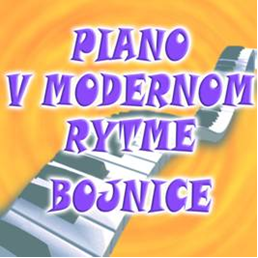 PIANO V MODERNOM RYTME BOJNICE 201923.5.2019PIANO V MODERNOM RYTME BOJNICE 201923.5.2019PIANO V MODERNOM RYTME BOJNICE 201923.5.2019II. kategória sólo hra  II. kategória sólo hra  II. kategória sólo hra  II. kategória sólo hra  ZLATÉ PÁSMOZLATÉ PÁSMOZLATÉ PÁSMOZLATÉ PÁSMO1.miestoAbsolútny laureát sólovej hryPortelekiNikolasZUŠ Revúca2.miestoGubíkováEmaZUŠ F. Schuberta Želiezovce2.miestoŠpačkováMária AnnaZUŠ Púchov3.miestoKulichKamilZUŠ Bojnice3.miestoMolnárLeventeZUŠ F. Schuberta ŽeliezovceBednárová RomyZUŠ BojniceHolášováVeronika ZUŠ BytčaHorňákováDominikaZUŠ TrstenáMuhoKristína ZUŠ NovákyPribylkaJakubZUŠ  SenecSchutDavid ZUŠ L. Stančeka PrievidzaUhnákMarekZUŠ TlmačeSTRIEBORNÉ PÁSMOSTRIEBORNÉ PÁSMOSTRIEBORNÉ PÁSMOSTRIEBORNÉ PÁSMOAmbróziAndrej GustávZUŠ J.Cikkera Banská BystricaBalušíkRadovan ZUŠ Bernolákova KošiceDankováEmmaZUŠ L. Stančeka PrievidzaDrábováLilianaZUŠ PúchovFabokováNoemiZUŠ PúchovFapšováVeronikaZUŠ IlavaFiclováNelaSZUŠ BolešovHanesováSára ZUŠ PúchovHoffmannováRomanaZUS SenecHubočanováLenkaSZUŠ Lietavská LúčkaKmecováNelaZUŠ ValalikyMartiškaMatej ZUŠ IlavaMederováNelaZUŠ BojniceMedňanskáEmaZUŠ BojniceMihalikováAlexandraZUŠ L. Mokrého TopoľčanyMikušováZuzanaZUŠ BojniceMrvováZuzana SZUŠ Nedožery - BrezanyRajnohováVanesaZUŠ J. Cikkera  Banská BystricaSekerášováMarianna ZUŠ IlavaSchmittRoman ZUŠ J. Cikkera  Banská BystricaBRONZOVÉ PÁSMOBRONZOVÉ PÁSMOBRONZOVÉ PÁSMOBRONZOVÉ PÁSMOČarnokáKláraSZUŠ MargecanyDobákováDanielaZUŠ P. M. Bohúňa Dolný KubínMikováMiriam ZUŠ ČadcaNoskováPetronela ZUŠ HeľpaPavlovováMagdalénaSZUŠ MargecanyRešovskáKatarínaZUŠ GelnicaŠúkalaMatúšZUŠ IlavaZieglerováBarboraZUŠ Púchov